Minnesota Angus AuxiliaryMinnesota Angus Royalty ApplicationDirections:  Complete this form in Microsoft Word or in Google Docs.  Either can be sent electronically.  Printed copies by mail or scanned/emailed are welcomed as well.  Please contact the Queen Coordinator with any questions about filling out this application. If using Google Docs, make a copy and upon completion, share that file with the email of the Queen Coordinator.  If using Microsoft Word, save the file with your name included in the file name.  Email the completed application to the Queen Coordinator.   Insert or Attach the following photos:one wallet size school portraitone candid photo of involvement in an Angus activityone candid photo showing involvement in a school or community activity. Application Deadline: Postmarked or Electronically submitted by December 1, 2023Minnesota Angus AuxiliaryMinnesota Angus Royalty ApplicationApplication Deadline: Postmarked or Electronically submitted by November 18, 2023Name: ________________________________________________ DOB: _____________________Address: ________________________ City: __________________ State: _________ Zip: ________Phone:____________________________  Email:_________________________________________Parent/Guardian:___________________________________________________________________School: ___________________________________Grade Level: ________ GPA: _______________Years in MNJAA: ____________ Years in NJAA: ___________ Member Code: _________________Please check the appropriate application age: Applicants for MN Angus Princess must be 12-15 years of age. 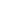 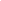 Applicants for Miss Minnesota Angus (Queen) must be 16-21 years of age. How many registered Angus cattle do you own? ______________ How many registered Angus cattle does your family own? _______ -Please list your school activities followed by the year(s) you were involved. Please list in descending order. -Please list the Minnesota Junior Angus Association and National Junior Angus Association activities followed by the year(s) you were involved. Please include leadership positions, honors and awards. -Please describe one event, either with MNJAA or NJAA that positively impacted your life. -Please describe why you would like to be selected as Minnesota Angus Royalty and how you would promote the Angus breed and the MN Angus Association. Describe goals, new promotional ideas…-If selected to represent the Angus Association, do you anticipate any reasons that would prevent you from attending the required events during the next year? [Required Events include: Annual Meeting, MN Junior Association Field Day, MN State Fair Shows (4-H, FFA and Open Class), MN Beef Expo.   Additional events include: other county fairs, Regional & National shows.]-If selected as MN Angus Royalty, who will accompany you to your required events?Additional pages may be added as necessary.Royalty Expectations and RequirementsRequired Events Include: Annual Meeting/Banquet, MN Junior Association Field Day, MN State Fair Shows - Angus Divisions (4-H, FFA and Open Class), MN Beef Expo.Additional Events Encouraged: other county fairs, Regional & National shows MN Angus Royalty will be required to submit a brief written report to the Queen Coordinator following participation at each required event. Failure to comply with any of the above requirements may lead to forfeiture of some or all of the monies given at the end of your term. Parental Permission I, ___________________, give my daughter _______________________, permission to be a candidate for Minnesota Angus Royalty – including Miss Minnesota Angus or Minnesota Angus Princess.If selected, I understand that she will need to attend Angus Association activities, including various required shows throughout the year. My daughter has my permission to assist with those shows.  _______________________________________			___________________ Parent/Guardian Signature 						Date_______________________________________			___________________ Applicant Signature 								DatePlease return your application to: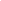 Application Deadline: Postmarked or Electronically submitted by November 18, 2023